ΕΠΑΝΑΛΗΨΗ ΣΤΗ ΓΕΩΓΡΑΦΙΑΑφού κάνεις μια επανάληψη στα κεφάλαια 1-5 της Γεωγραφίας εδώ:http://ebooks.edu.gr/modules/ebook/show.php/DSDIM-E100/692/4593,20774http://ebooks.edu.gr/modules/ebook/show.php/DSDIM-E100/692/4593,20775/http://ebooks.edu.gr/modules/ebook/show.php/DSDIM-E100/692/4593,20776/http://ebooks.edu.gr/modules/ebook/show.php/DSDIM-E100/692/4593,20777/http://ebooks.edu.gr/modules/ebook/show.php/DSDIM-E100/692/4593,20778/να κάνεις τις παρακάτω εργασίες1.Να γράψεις το είδος κάθε χάρτη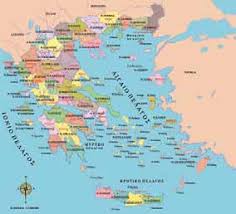 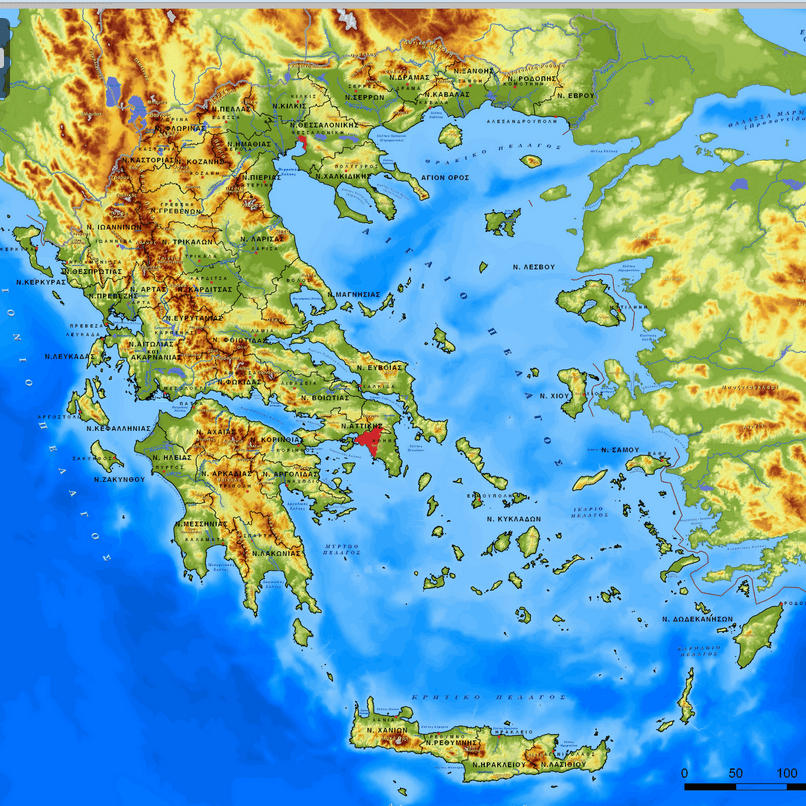 Γεωμορφολογικός χάρτης                          Πολιτικός χάρτης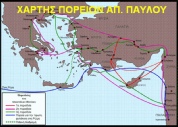 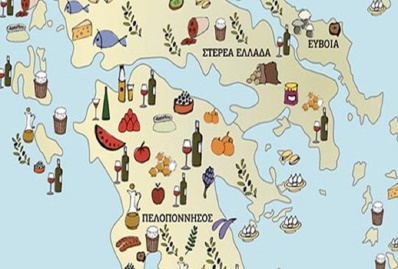 Παραγωγής προϊόντων                           θρησκευτικός χάρτηςΤα βρήκες όλα; Για δες εδώ: https://atheo.gr/yliko/geoe/a2/index.html2.Μπορείς τώρα να κάνεις την αντιστοίχιση; Μπορείς τώρα να παίξεις εδώ: http://users.sch.gr/sudiakos/%CE%A5%CF%80%CF%8C%CE%BC%CE%BD%CE%B7%CE%BC%CE%B1%20%CF%87%CE%AC%CF%81%CF%84%CE%B7/story_html5.htmlΚι εδώ: http://users.sch.gr/cosmathan/island/island.htm3.Συμπλήρωσε τώρα τα κενάΜε τον χάρτη οι άνθρωποι απεικονίζουν τοπία της γης, επικοινωνούν και απεικονίζουν τις αλλαγές που γίνονται πάνω σε αυτή. Υπάρχουν οι γενικοί χάρτες που περιέχουν βασικά γεωμορφολογικά  και ανθρωπογενή στοιχεία και οι θεματικοί χάρτες που παρουσιάζουν ένα συγκεκριμένο θέμα.Για να προσανατολιστώ σε κάποιον εξωτερικό χώρο, τείνω το δεξί μου χέρι προς το μέρος που ανατέλλει ο ήλιος. Εκεί είναι η Ανατολή. Το πρόσωπό μου τότε κοιτά τον Βορρά, η πλάτη μου είναι στραμμένη προς τον Νότο. και το αριστερό μου χέρι δείχνει την ΔύσηΜπορείς να κάνεις μια ευχάριστη επανάληψη κι εδώ:http://users.sch.gr/enoch/geoe/a/index.htmlυπόμνημα●●Η ονομασία του χάρτηκλίμακα●●Ερμηνεία των στοιχείων του χάρτηπροσανατολισμός●●Δηλώνει πόσες φορές μικρότερη είναι η απόσταση στο χάρτη από την πραγματικήτίτλος χάρτη●●Προσδιορισμός θέση κάποιου με βάση τα σημεία του ορίζοντα